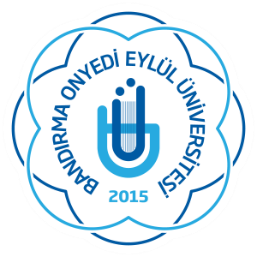 Araştırma Adı:İlgili kutucukları çarpı ile işaretleyiniz.Başvuru formları eksik olan araştırmalar değerlendirmeye alınmayacaktır. Tüm evrakları eksiksiz teslim ettiğimi taahhüt ederim.Sorumlu Araştırmacı:  	    Adı Soyadı İmza ve Tarih	  Başvuru sahibi kontrolSekretarya kontrolBaşvuru dilekçesi (İmzalı)Başvuru formu (İmzalı)Özgeçmiş formu (Çalışmaya Katılan Tüm Araştırmacılara Ait)Etik Kurul Basvuru Beyan FormuBilgilendirilmiş Gönüllü Olur FormuÇocuk-Ebeveyn Bilgilendirilmiş Gönüllü Olur Formu Araştırma Bütçe Taahütnamesi ve FormuTaahhütnameler (İmzalı)Araştırma Taahhütnameleri  (İKU, İLU ve Helsinki Bildirgesi Taahhütnamesi)Helsinki Deklarasyonu (Tüm Araştırmacılarım Her Sayfada İmzası Olacak)Çalışma Protokolü FormuVeri güvenliği sözleşmesi (Gerekli Olan Araştırmalarda)Literatür (En Az 3 Adet, PDF Formatında Çıktıları Alınarak Başvuru Dosyasına Eklenmeli) Başvuru Dosyasına Cihaz Çalışması Söz Konusu İse CE Belgesinin Mutlaka Eklenmesi Gerekmektedir.tipetik@bandirma.edu.tr Mail adresine belgelerin gönderildiğine dair ekran görüntüsü çıktısı